TVŮRČÍ PROJEKT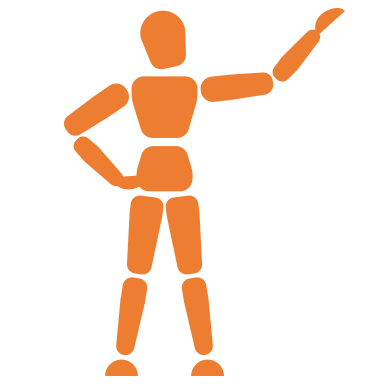 šablona projektuTvůrčí projekt by měl obsahovat 3 hlavní části a několik podkapitol (viz níže). Učitel/ka bude po odevzdání projektu kontrolovat, zda žákova práce obsahuje všechny povinné části projektu. Nastavení vzhledu a formátu práce naleznete v dokumentu: Ročníkový projekt – formát práceTvůrčí projekt by měl obsahovat tyto části:Teoretický úvod ROZSAH - max. 500 slov POVINNÝ OBSAHzájem žáka o téma – důvod proč si vybral právě toto téma, tento způsob zpracování, inspirace pro témateoretické vymezení uměleckého projektunapř. vznik koláže, historické ukotvení výrobku nebo díla (žák čerpá z knih, muzejních, galerijních informací)Tvůrčí částROZSAH – max. 500 slovPOVINNÝ OBSAHPopis projektu – nástin, jak bude projekt realizovánPostup celého projektu – vysvětlení jednotlivých kroků, fotodokumentace, technický nákres výrobku, postup tvorbyPopis díla – popis výsledného realizovaného díla, fotodokumentaceZávěrROZSAH – max. 250 slovPOVINNÝ OBSAHZhodnocení tvůrčího projektu – vlastní hodnocení projektu,  zde budou zahrnuty teoretické úvody v součinnosti se závěrem projektuDalší doporučení – další možné budoucí projekty; možnosti, jak prezentovat zjištěné závěryPřílohySEZNAM PŘÍLOH – seznam přiložených výrobků, maleb, skic, cd, dvd, …Témata:V případě výtvarného projektu se může jednat o soubor fotografií, kreseb a skic, maleb na karton nebo plátno, objektů apod. Výtvarný tvůrčí projekt má konceptuální charakter, rozvíjí a realizuje hlavní myšlenku/poselství, téma.V případě řemeslného projektu se bude jednat o výrobek, který žák navrhne a zpracuje. Zajistí si na něj veškeré potřebné materiály a pomůcky. Součástí výrobku je i technická dokumentace výrobku, kterou sám zpracuje včetně fotografií postupu tvorby. V případě IT projektu si žák vybere problém, který je možné vyřešit s pomocí informačních a komunikačních technologií. Může se jednat o řešení např. pomocí počítačového programu, webové stránky či programovatelného robota. Součástí práce je i dokumentace k projektu a poznámky ke kódu, který žák vytvořil.